МИНИСТЕРСТВО ПРИРОДНЫХ РЕСУРСОВ, ЭКОЛОГИИИ ИМУЩЕСТВЕННЫХ ОТНОШЕНИЙ РЕСПУБЛИКИ АЛТАЙПРИКАЗот 18 февраля 2019 г. N 134ОБ ОБЩЕСТВЕННОМ СОВЕТЕ ПРИ МИНИСТЕРСТВЕ ПРИРОДНЫХ РЕСУРСОВИ ЭКОЛОГИИ РЕСПУБЛИКИ АЛТАЙ И ПРИЗНАНИИ УТРАТИВШИМИ СИЛУНЕКОТОРЫХ ПРИКАЗОВ МИНИСТЕРСТВА ПРИРОДНЫХ РЕСУРСОВ, ЭКОЛОГИИИ ИМУЩЕСТВЕННЫХ ОТНОШЕНИЙ РЕСПУБЛИКИ АЛТАЙРуководствуясь Положением о Министерстве природных ресурсов и экологии Республики Алтай, утвержденным постановлением Правительства Республики Алтай от 21 мая 2015 года N 135, приказываю:(в ред. Приказа Минприроды Республики Алтай от 29.04.2019 N 402, Приказа Минприроды РА от 13.04.2023 N 218)1. Утвердить прилагаемые:а) Состав Общественного совета при Министерстве природных ресурсов и экологии Республики Алтай;(в ред. Приказа Минприроды Республики Алтай от 29.04.2019 N 402, Приказа Минприроды РА от 13.04.2023 N 218)б) Положение об Общественном совете при Министерстве природных ресурсов и экологии Республики Алтай.(в ред. Приказа Минприроды Республики Алтай от 29.04.2019 N 402, Приказа Минприроды РА от 13.04.2023 N 218)2. Признать утратившими силу:приказ Министерства лесного хозяйства Республики Алтай от 20 марта 2014 года N 110 "Об общественном совете при Министерстве лесного хозяйства Республики Алтай";приказ Министерства природных ресурсов, экологии и имущественных отношений Республики Алтай от 11 сентября 2017 года N 536 "О внесении изменений в приказ Министерства лесного хозяйства Республики Алтай от 20 марта 2014 года N 110".3 - 4. Утратили силу. - Приказ Минприроды РА от 13.04.2023 N 218.МинистрЕ.В.ЛАРИНУтвержденПриказомМинистерства природных ресурсов,экологии и имущественных отношенийРеспублики Алтайот 18 февраля 2019 г. N 134СОСТАВОБЩЕСТВЕННОГО СОВЕТА ПРИ МИНИСТЕРСТВЕ ПРИРОДНЫХ РЕСУРСОВИ ЭКОЛОГИИ РЕСПУБЛИКИ АЛТАЙУтвержденоПриказомМинистерства природных ресурсов,экологии и имущественных отношенийРеспублики Алтайот 18 февраля 2019 г. N 134ПОЛОЖЕНИЕОБ ОБЩЕСТВЕННОМ СОВЕТЕ ПРИ МИНИСТЕРСТВЕ ПРИРОДНЫХ РЕСУРСОВИ ЭКОЛОГИИ РЕСПУБЛИКИ АЛТАЙI. Общие положения1. Настоящее Положение определяет компетенцию, порядок формирования и деятельность Общественного совета при Министерстве природных ресурсов и экологии Республики Алтай (далее - Положение, Общественный совет).(в ред. Приказа Минприроды Республики Алтай от 29.04.2019 N 402, Приказа Минприроды РА от 13.04.2023 N 218)2. Общественный совет является постоянно действующим совещательно-консультативным органом общественного контроля при Министерстве природных ресурсов и экологии Республики Алтай (далее - Министерство), призванным обеспечить учет интересов граждан, общественных объединений и иных организаций в обсуждении и выработке решений по вопросам государственной политики и нормативно-правовому регулированию по отдельным переданным полномочиям Российской Федерации в области лесных, водных отношений, экологической экспертизы, а также полномочиям органов государственной власти субъектов Российской Федерации в сферах регулирования отношений недропользования, безопасности гидротехнических сооружений, отношений, связанных с охраной окружающей среды, особо охраняемых природных территорий, в области охраны атмосферного воздуха, обращения с отходами, развития промышленности в сфере лесного хозяйства, защиты исконной среды обитания, традиционного образа жизни, хозяйствования и промыслов коренных малочисленных народов Российской Федерации, проживающих в Республике Алтай, нормативно-правовому регулированию в установленной сфере деятельности, а также осуществлении общественного контроля за деятельностью Министерства.(в ред. Приказа Минприроды Республики Алтай от 29.04.2019 N 402, Приказа Минприроды РА от 13.04.2023 N 218)3. Общественный совет в своей деятельности руководствуется Конституцией Российской Федерации, федеральным законодательством, законодательством Республики Алтай, а также настоящим Положением.4. Общественный совет организует свою деятельность на принципах коллегиальности, сотрудничества, гласности.5. Общественный совет действует на общественных началах, принимаемые им решения носят рекомендательный характер.6. Срок полномочий Общественного совета составляет 5 лет.7. Организационно-техническое сопровождение деятельности Общественного совета обеспечивает Министерство.II. Цели, задачи и функции Общественного совета8. Основной целью создания Общественного совета является обеспечение учета общественного мнения, предложений и рекомендаций граждан, общественных объединений и иных негосударственных некоммерческих организаций при осуществлении деятельности Министерства.9. Основными задачами Общественного совета являются:содействие в обеспечении защиты и согласования интересов граждан, общественных объединений и иных организаций в обсуждении и выработке решений по вопросам государственной политики и нормативно-правовому регулированию по отдельным переданным полномочиям Российской Федерации в области лесных, водных отношений, экологической экспертизы, а также полномочиям органов государственной власти субъектов Российской Федерации в сферах регулирования отношений недропользования, безопасности гидротехнических сооружений, отношений, связанных с охраной окружающей среды, особо охраняемых природных территорий, в области охраны атмосферного воздуха, обращения с отходами, развития промышленности в сфере лесного хозяйства, защиты исконной среды обитания, традиционного образа жизни, хозяйствования и промыслов коренных малочисленных народов Российской Федерации, проживающих в Республике Алтай, нормативно-правовому регулированию в установленной сфере деятельности;(в ред. Приказа Минприроды Республики Алтай от 29.04.2019 N 402, Приказа Минприроды РА от 13.04.2023 N 218)подготовка предложений и рекомендаций по приоритетным направлениям деятельности Министерства;проведение общественной экспертизы проектов нормативных правовых актов;проведение независимой оценки качества работы государственных учреждений Республики Алтай, подведомственных Министерству;совершенствование механизма учета общественного мнения при принятии решений Министерством;оценка эффективности функционирования в Министерстве системы внутреннего обеспечения соответствия требованиям антимонопольного законодательства (антимонопольного комплаенса);повышения информированности общественности по основным направлениям деятельности Министерства.10. Общественный совет для выполнения задач, указанных в пункте 9 настоящего Положения, вправе:а) проводить заседания по вопросам, относящимся к приоритетным направлениям деятельности Министерства;б) рассматривать вопросы, относящиеся к сфере деятельности Министерства;в) направлять в Министерство предложения по улучшению качества работы Министерства и подведомственных ему государственных учреждений Республики Алтай;г) запрашивать у Министерства информацию, необходимую для оценки качества работы подведомственных ему государственных учреждений Республики Алтай;д) участвовать в заседаниях Министерства по вопросам, относящимся к сфере деятельности Министерства;е) рассматривать инициативы граждан Российской Федерации, общественных объединений, организаций, исполнительных органов государственной власти Республики Алтай в сфере деятельности Министерства;ж) рассматривать план по противодействию коррупции Министерства, а также доклады и материалы о ходе и результатах его выполнения;з) взаимодействовать со средствами массовой информации по освещению вопросов, обсуждаемых на заседаниях Общественного совета;и) осуществлять оценку эффективности организации и функционирования системы внутреннего обеспечения соответствия требованиям антимонопольного законодательства в Министерстве (антимонопольный комплаенс);к) освещать информацию о своей деятельности в специальном разделе официального сайта Министерства в информационно-телекоммуникационной сети "Интернет";л) осуществлять в соответствии с федеральным законодательством и законодательством Республики Алтай иные действия для реализации предусмотренных настоящим Положением задач.11. Для реализации указанных в пункте 10 настоящего Положения прав, Общественный совет наделяется следующими полномочиями:а) приглашать на заседания Общественного совета руководителей и (или) представителей исполнительных органов государственной власти Республики Алтай, представителей общественных объединений, научных, профсоюзных и других организаций, средств массовой информации;б) создавать по вопросам, отнесенным к компетенции Общественного совета, комиссии и рабочие группы, в состав которых могут входить по согласованию с Министром государственные гражданские служащие, представители общественных объединений и организаций;в) обращаться в исполнительные органы государственной власти Республики Алтай с запросами по получению информации, необходимой для выполнения задач Общественного совета.III. Порядок формирования Общественного совета12. Общественный совет формируется на основе добровольного участия в его деятельности граждан Российской Федерации, членов общественных объединений и организаций.13. Членами Общественного совета могут являться граждане Российской Федерации, достигшие возраста восемнадцати лет, за исключением случаев, предусмотренных пунктом 15 настоящего Положения.14. В состав Общественного совета могут входить представители общественных организаций (объединений), средств массовой информации, ученые.15. Членами Общественного совета не могут быть ранее судимые лица, судимость которых не снята или не погашена в установленном законом порядке, лица, указанные в пункте 4 статьи 13 Федерального закона от 21 июля 2014 года N 212-ФЗ "Об основах общественного контроля в Российской Федерации", а также лица, указанные в части 2 статьи 7 Федерального закона от 4 апреля 2005 года N 32-ФЗ "Об Общественной палате Российской Федерации".(п. 15 в ред. Приказа Минприроды Республики Алтай от 25.06.2019 N 547)16. Количественный состав Общественного совета составляет не менее 5 человек.17. Персональный состав Общественного совета формируется Министром с учетом предложений граждан Российской Федерации, общественных объединений и организаций и утверждается приказом Министерства.Предложения принимаются в течение 10 календарных дней со дня размещения информации о начале формирования Общественного совета на официальном сайте Министерства в сети "Интернет".Одновременно с размещением на официальном сайте Министерства в сети "Интернет" уведомление направляется в Общественную палату Республики Алтай, а также определяемые Министерством общественные объединения и иные организации, целью деятельности которых является представление или защита общественных интересов в сфере деятельности Министерства.Граждане, получившие предложение войти в состав Общественного совета, в течение 10 календарных дней письменно или устно уведомляют ответственного сотрудника Министерства, указанного в уведомлении, о своем согласии либо об отказе войти в состав Общественного совета.Кандидат в члены Общественного совета не должен иметь конфликта интересов, связанного с осуществлением деятельности члена Общественного совета, а также должен иметь опыт работы в организации, ведущей деятельность в одной из сфер деятельности Министерства, не менее 1 года.(п. 17 в ред. Приказа Минприроды Республики Алтай от 25.06.2019 N 547)18. Общественный совет состоит из председателя, заместителя председателя, секретаря и членов Общественного совета.Председатель, заместитель председателя и секретарь Общественного совета избираются на его первом заседании открытым голосованием.Председатель и заместитель председателя Общественного совета не могут являться председателем и заместителем председателя другого общественного совета при Министерстве.(п. 18 в ред. Приказа Минприроды Республики Алтай от 25.06.2019 N 547)19. Председатель Общественного совета:а) организует работу Общественного совета и председательствует на его заседаниях;б) проводит заседания Общественного совета;в) подписывает протоколы заседаний и другие документы Общественного совета;г) формирует при участии членов Общественного совета и утверждает план работы, повестку заседания и состав экспертов и иных лиц, приглашаемых на заседание Общественного совета;д) вносит предложения Министру по уточнению и дополнению состава Общественного совета;е) взаимодействует с Министром по вопросам реализации решений Общественного совета;ж) обеспечивает организацию взаимодействия Общественного совета со структурными отделами Министерства и иными организациями и объединениями;з) осуществляет контроль за исполнением принятых Общественным советом решений.20. Секретарь Общественного совета:готовит проект повестки заседания Общественного совета и проект протокола заседания Общественного совета;уведомляет любым доступным способом (факсом, телекоммуникационной связью и т.д.) членов Общественного совета о дате, месте и повестке предстоящего заседания, а также об утвержденном плане работы Общественного совета;готовит и согласовывает с председателем Общественного совета проекты документов и иных материалов для обсуждения на заседаниях Общественного совета;ведет, оформляет и рассылает членам Общественного совета протоколы заседаний и иные документы и материалы;в случае проведения заседания Общественного совета путем опроса его членов обеспечивает направление всем членам Общественного совета необходимых материалов и сбор их мнений по результатам рассмотрения материалов;взаимодействует с Министерством по вопросам организационно-технического и информационного сопровождения деятельности Общественного совета.21. Члены Общественного совета:а) имеют право:вносить предложения по формированию повестки дня заседаний Общественного совета;участвовать в подготовке материалов для заседаний Общественного совета;возглавлять комиссии и рабочие группы, формируемые Общественным советом;предлагать кандидатуры экспертов для участия в заседаниях Общественного совета, в работе комиссий и рабочих групп;участвовать в подготовке материалов по рассматриваемым вопросам;обладают равными правами при обсуждении вопросов и голосовании;б) обязаны:лично участвовать в заседаниях Общественного совета и не вправе делегировать свои полномочия другим лицам.22. Полномочия члена Общественного совета прекращаются в случае:истечения срока его полномочий;подачи им заявления о выходе из состава Общественного совета;неспособности его по состоянию здоровья участвовать в работе Общественного совета;вступления в законную силу вынесенного в отношении его обвинительного приговора суда;признания его недееспособным, безвестно отсутствующим или умершим на основании решения суда, вступившего в законную силу;назначения его на должность федеральной государственной гражданской службы, на должность государственной гражданской службы Республики Алтай или на должность муниципальной службы;избрания его на должность в органах местного самоуправления;выезда его за пределы Республики Алтай на постоянное место жительства;прекращения гражданства Российской Федерации;получения им двойного гражданства;смерти члена Общественного совета.Член Общественного совета может быть исключен из его состава по решению членов Общественного совета.О досрочном прекращении полномочий члена Общественного совета председатель Общественного совета информирует Министерство для внесения изменений в состав Общественного совета.В случае досрочного прекращения полномочий члена (членов) Общественного совета приказом Министерства в персональный состав Общественного совета вносятся изменения с учетом предложений граждан Российской Федерации, общественных объединений и организаций.(п. 22 в ред. Приказа Минприроды Республики Алтай от 25.06.2019 N 547)IV. Порядок деятельности Общественного совета23. Общественный совет осуществляет свою деятельность в соответствии с годовым планом работы, утверждаемым председателем Общественного совета по согласованию с Министром, которым определяется перечень вопросов, рассмотрение которых на заседаниях Общественного совета является обязательным.24. Основной формой деятельности Общественного совета являются заседания, которые проводятся не реже одного раза в полугодие и считаются правомочными при присутствии на них не менее половины его членов. По решению Общественного совета может быть проведено внеочередное заседание.Правом созыва внеочередного заседания Общественного совета обладает председатель Общественного совета.Заседание Общественного совета ведет председатель Общественного совета, в случае его отсутствия (отпуск, болезнь и т.п.) заместитель председателя Общественного совета.(абзац введен Приказом Минприроды Республики Алтай от 25.06.2019 N 547)Заместитель председателя Общественного совета:председательствует на заседаниях Общественного совета в случае отсутствия председателя Общественного совета (отпуск, болезнь и т.п.);участвует в подготовке планов работы Общественного совета, формировании состава экспертов и иных лиц, приглашаемых на заседание Общественного совета;организует текущую деятельность Общественного совета и координирует деятельность его членов;обеспечивает коллективное обсуждение вопросов, внесенных на рассмотрение Общественного совета;координирует работу комиссий и рабочих групп, сформированных Общественным советом;организует и осуществляет контроль за выполнением решений Общественного совета;выполняет иные поручения председателя Общественного совета.(абзац введен Приказом Минприроды Республики Алтай от 25.06.2019 N 547)25. Министр, первый заместитель министра, заместители министра, начальники структурных отделов Министерства вправе принимать участие в любом заседании Общественного совета, комиссии и рабочей группы.26. Заседание Общественного совета считается правомочным в случае, если на нем присутствует не менее половины числа его членов.27. Решения Общественного совета по рассмотренным вопросам принимаются открытым голосованием, если за него проголосовало не менее половины голосов членов Общественного совета, присутствующих на заседании. При равенстве голосов председатель Общественного совета имеет право решающего голоса.28. Решения Общественного совета оформляются протоколами, подписываемыми лицом, председательствовавшим на заседании Общественного совета. Копии протоколов представляются секретарем Общественного совета Министру и членам Общественного совета.29. Члены Общественного совета, не согласные с решением Общественного совета, вправе изложить свое особое мнение, которое в обязательном порядке вносится в протокол заседания.30. Информация о решениях, принятых Общественным советом размещается на официальном сайте Министерства в информационно-телекоммуникационной сети "Интернет".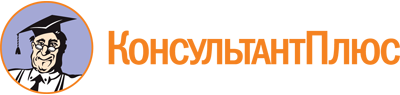 Приказ Минприроды Республики Алтай от 18.02.2019 N 134
(ред. от 14.09.2023)
"Об Общественном совете при Министерстве природных ресурсов и экологии Республики Алтай и признании утратившими силу некоторых приказов Министерства природных ресурсов, экологии и имущественных отношений Республики Алтай"Документ предоставлен КонсультантПлюс

www.consultant.ru

Дата сохранения: 04.12.2023
 Список изменяющих документов(в ред. Приказов Минприроды Республики Алтайот 29.04.2019 N 402, от 25.06.2019 N 547,Приказов Минприроды РАот 13.04.2023 N 218, от 14.09.2023 N 499)Список изменяющих документов(в ред. Приказа Минприроды Республики Алтайот 29.04.2019 N 402,Приказов Минприроды РАот 13.04.2023 N 218, от 14.09.2023 N 499)Ю.И.Винокуров- заслуженный эколог Российской Федерации, доктор геологических наук, профессор (председатель) (по согласованию);Н.В.Черепанова- секретарь Министерства;Р.Т.Адарина- кандидат экономических наук, доцент кафедры экономики, туризма и прикладной информатики экономико-юридического факультета (по согласованию);В.В.Кукасов- атаман некоммерческой организации "Алтайское республиканское отдельское казачье общество" Сибирского войскового казачьего общества (по согласованию);В.В.Рябченко- председатель Комитета Государственного Собрания - Эл Курултай Республики Алтай по экологии и природопользованию (по согласованию).Список изменяющих документов(в ред. Приказов Минприроды Республики Алтайот 29.04.2019 N 402, от 25.06.2019 N 547,Приказа Минприроды РА от 13.04.2023 N 218)